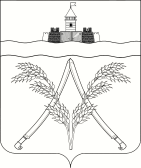  П О С Т А Н О В Л Е Н И Е АДМИНИСТРАЦИИ МИНГРЕЛЬСКОГО СЕЛЬСКОГО ПОСЕЛЕНИЯ АБИНСКОГО РАЙОНА 	от 06.06.2017г.								                № 62станица МингрельскаяОб утверждении муниципальной программы «Развитие культуры в Мингрельском сельском поселении Абинского района»  на 2018-2020 годыНа основании статьи 14 Федерального Закона от 6 октября 2003 года № 131 – ФЗ «Об общих принципах организации местного самоуправления в Российской Федерации» в целях создания условий для гражданского становления, физического, духовно-нравственного и патриотического воспитания молодежи Мингрельского сельского поселения Абинского  района, администрация Мингрельского сельского поселения Абинского района п о с т а н о в л я е т: 1. Утвердить муниципальную целевую программу «Развитие культуры в Мингрельском сельском поселении Абинского района»  на 2018-2020 годы (прилагается).        2. С 1 января 2018 года признать утратившими силу:        1)  постановление администрации Мингрельского сельского поселения Абинского района от 23.10.2014г.  №124 «Об утверждении ведомственной муниципальной  целевой программы «Развитие культуры в Мингрельском сельском поселении Абинского района  на 2015-2017 г.».              3. Настоящее постановление подлежит обнародованию и размещению на официальном сайте администрации Мингрельского сельского поселения Абинского района в сети Интернет.         4. Контроль за выполнением настоящего постановления оставляю за собой.         5. Постановление вступает в силу со дня его  обнародования, но не ранее 1 января 2018 года.Глава Мингрельского сельского поселения  Абинского района		       	                                               И.В.ДубровинПриложениек постановлению администрацииМингрельского сельского поселенияАбинского районаот 06.06.2017 года № 62МУНИЦИПАЛЬНАЯ ПРОГРАММА«Развитие культуры в  Мингрельском сельском поселении Абинского района  на 2018-2020 годы»ПАСПОРТ
МУНИЦИПАЛЬНОЙ ПРОГРАММЫ«Развитие культуры в  Мингрельском сельском поселении Абинского района  на 2018-2020 годы»1. Характеристика текущего состояния соответствующей сферы социально-экономического развития Мингрельского   сельского поселенияПрошедшие годы наступившего XXI столетия стали периодом поступательного развития культуры, искусства и кинематографии Краснодарского края. Существенно укрепилась материально-техническая база муниципальных учреждений культуры, искусства и кинематографии, их деятельность наполнилась новым содержанием.Библиотеки успешно внедряют в свою деятельность новые информационные технологии, связанные с компьютеризацией библиотечных процессов, использованием небумажных носителей информации, новых коммуникационных каналов, электронных каталогов.Вместе с тем в отрасли "Культура, искусство и кинематография" за многие годы накопились трудно решаемые проблемы. Первоочередная из них - заработная плата работников культуры, искусства и кинематографии значительно ниже, чем в среднем по отраслям социальной сферы, что не способствует привлечению в отрасль молодых талантливых специалистов.Структурные изменения в отрасли, связанные с реформой местного самоуправления, требуют дополнительных усилий и финансовых вливаний для сохранения единого культурного пространства на уровне муниципальных образований и в крае в целом, налаживания на новой основе культурных связей, диалога национальных культур, поддержки традиционной народной культуры.Процессы информатизации современной жизни настоятельно требуют от учреждений культуры, искусства и кинематографии внедрения информационных технологий с целью более оперативного и качественного удовлетворения запросов посетителей.Требует совершенствования деятельность по созданию безопасных условий хранения и использования библиотечных фондов, обеспечения безопасности зрителей театрально-концертных учреждений, участников массовых культурно-досуговых мероприятий. Особого внимания требует проведение пожарно-охранных мероприятий на объектах культуры, искусства и кинематографии.В связи с неудовлетворительным состоянием многих помещений сельских учреждений культуры и кинематографии, отсутствием в них высококачественной звуковой, световой, кино- и видеопроекционной аппаратуры, музыкальных инструментов не удается создать комфортные условия для посетителей.Использование программно-целевого метода позволит путем поддержать и профинансировать наиболее социально значимые творческие проекты, связанные с внутренними процессами развития отрасли «Культура, искусство и кинематография».2. Цели, задачи, сроки и этапы реализации муниципальной программыЦелями муниципальной программы являются:развитие и реализация культурного и духовного потенциала каждой личности;повышение эффективности муниципального управления в сфере культуры Мингрельского   сельского поселения.Комплексная реализация поставленных целей требует решения следующих задач:создание условий для свободного и оперативного доступа к информационным ресурсам и знаниям;сохранение и предотвращение утраты культурного наследия Кубани;улучшение качества услуг, предоставляемых учреждениями культуры, искусства и кинематографии Мингрельского сельского поселения;сохранение и развитие художественно-эстетического образования и кадрового потенциала культуры и искусства на территории Мингрельского   сельского поселения;укрепление материально-технической базы учреждений культуры, искусства и кинематографии Мингрельского   сельского поселения.Срок реализации муниципальной программы - 2018 - 2020 годы.3. Перечень и краткое описание подпрограмм муниципальной программыВ рамках муниципальной программы предусмотрено 3 подпрограммы, направленные на осуществление политики в области культура, искусство и кинематография, осуществляемые администрацией Мингрельского   сельского поселения:Подпрограмма "Кадровое обеспечение муниципальных учреждений культуры Мингрельского сельского поселения Абинского района на 2018-2020 годы" (приложение №2) включает мероприятия, направленные на:поэтапное повышение уровня средней заработной платы работников муниципальных учреждений отрасли культуры, искусства и кинематографии.3)Подпрограмма "Осуществление деятельности муниципальных учреждений Мингрельского сельского поселения Абинского района в области культуры по предоставлению муниципальных услуг на 2018-2020 годы" (приложение № 3) включает мероприятия, направленные на:повышение качества и доступности муниципальных услуг сферы культуры для всех категорий потребителей;обеспечение развития муниципальных учреждений, повышение их конкурентоспособности путем укрепления материально-технической базы;внедрение инновационных форм и методов предоставления муниципальных услуг;обеспечение деятельности муниципальных учреждений отрасли культура.4. Обоснование ресурсного обеспечения муниципальной программыОбъем финансирования мероприятий муниципальной программы предусматривается осуществлять за счет средств местного бюджета.объем финансовых ресурсов, предусмотренных на реализацию муниципальной программы, составляет  15187,2   тыс. рублей, в том числе по годам:2018 год –  5162,4    тыс. рублей;2019 год –  5012,4     тыс. рублей;2020 год –  5012,4    тыс. рублей,в том числе по подпрограммам муниципальной программы:объем финансирования подпрограммы "Кадровое обеспечение муниципальных учреждений культуры Мингрельского сельского поселения Абинского района" составит  54,0  тыс. рублей, в том числе из них по годам:2018 год – 18,0     тыс. рублей2019 год – 18,0    тыс. рублей2020 год -  18,0     тыс. рублейобъем финансирования подпрограммы " Осуществление деятельности муниципальных учреждений Мингрельского   сельского поселения в области культуры по предоставлению муниципальных услуг на 2018-2020 годы" составит    тыс. рублей, в том числе: из средств местного бюджета составляет – 15133,2    тыс. рублей, в том числе:2018 год – 5144,4   тыс. рублей2019 год – 4994,4    тыс. рублей2020 год – 4994,4   тыс. рублей5. Обоснование ресурсного обеспечения муниципальной программыОбоснование ресурсного обеспечения муниципальной программы:6. Механизм реализации муниципальной программыТекущее управление муниципальной программы осуществляет координатор муниципальной программы – администрация Мингрельского сельского поселения Абинского района.Координатор муниципальной программы в процессе реализации муниципальной программы:принимает решение о внесении в установленном порядке изменений в муниципальную программу и несет ответственность за достижение целевых показателей муниципальной программы;обеспечивает разработку и реализацию муниципальной программы;осуществляет мониторинг и анализ отчетов муниципальных заказчиков, ответственных за реализацию соответствующих мероприятий подпрограммы;проводит оценку эффективности муниципальной программы;готовит годовой отчет о ходе реализации муниципальной программы;организует информационную и разъяснительную работу, направленную на освещение целей и задач муниципальной программы;осуществляет иные полномочия, установленные муниципальной программой.Реализация мероприятий, по которым предусмотрено финансирование, осуществляется на основе муниципальных контрактов (договоров) на поставку товаров, выполнение работ, оказание услуг для муниципальных нужд.Методика оценки эффективности реализации муниципальной программы основывается на принципе сопоставления фактически достигнутых значений целевых показателей с их плановыми значениями по результатам отчетного года.7. Мероприятия муниципальной ПрограммыМероприятия муниципальной программы представлены в приложениях №1-3 к муниципальной Программе.Начальник общего отдела                                                              О.А.ЯкобчукПриложение № 1к муниципальной программе«Развитие культуры в Мингрельскомсельском поселении Абинскогорайона на 2018-2020 годы»Подпрограмма
"Кадровое обеспечение муниципальных учреждений культуры Мингрельского сельского поселения Абинского района на 2018-2020 годы"Паспорт подпрограммы "Кадровое обеспечение муниципальных учреждений культуры Мингрельского сельского поселения Абинского района на 2018-2020 годы"1. Содержание проблемы и обоснование необходимости ее решения подпрограммными методамиОсновным содержанием культурной деятельности учреждений в последнее время были поиски путей и форм выживания, развития культуры в условиях перехода общества к рыночным отношениям в соответствии с новыми нормативно-правовыми документами.  В течение последних пяти лет наблюдается отток квалифицированных кадров из отрасли культуры в иные сферы жизнедеятельности человека: торговлю, производство, предпринимательскую деятельности и так далее. Данная тенденция обусловлена невысоким средним уровнем заработной платы работников муниципальных учреждений культуры, моральным и физическим старением материально-технической базы, недостатком финансирования творческих проектов. Проводимая в крае широкомасштабная модернизация всех сфер деятельности ставит задачи по совершенствованию стратегической политики в сфере культуры, направленной на повышение качества обслуживания населения и расширение ассортимента предоставляемых социально-культурных услуг.Решение вышеуказанных проблем возможно только программными методами на основе концентрации средств на приоритетных направлениях повышения кадрового потенциала отрасли культуры.Дальнейшее отсутствие единого системного подхода к решению вопросов кадрового обеспечения сферы культуры неизбежно приведет к следующим последствиям:невозможности совершенствования системы непрерывного профессионального образования работников учреждений культуры;уменьшению числа работников культуры края, ежегодно проходящих обучение на курсах повышения квалификации;снижению эффективности муниципального управления в отрасли культуры из-за нехватки подготовленных специалистов;трудностям с формированием необходимого кадрового резерва руководителей органов и учреждений культуры на муниципальном уровнях.2. Цели и задачи, сроки и этапы реализации подпрограммыЦелью подпрограммы является повышение эффективности муниципального управления в сфере культуры Мингрельского   сельского поселения.Для достижения поставленной цели предполагается решение следующих задач:улучшение качества услуг, предоставляемых учреждениями культуры, искусства и кинематографии Мингрельского   сельского поселения;сохранение и развитие кадрового потенциала культуры и искусства Мингрельского   сельского поселения.Для контроля конечных результатов реализации Подпрограммы будут использоваться следующие показатели:степень использования средств, выделенных на реализацию подпрограммных мероприятий;количество работников культуры, ежегодно получающих выплаты стимулирующего характера отдельным категориям работников муниципальных учреждений культуры.3. Перечень мероприятий подпрограммыОбъем средств на реализацию Подпрограммы могут ежегодно уточняться при формировании бюджета Мингрельского   сельского поселения.4. Обоснование ресурсного обеспечения подпрограммыРеализация подпрограммы предусматривается осуществлять за счет средств местного бюджета.Общий объем финансирования составляет   тыс. рублей, в том числе:из средств местного бюджета –  54,0 тыс. рублей, из них по годам:2018 год – 18,0   тыс. рублей;2019 год – 18,0    тыс. рублей;2020 год – 18,0    тыс. рублей.5. Оценка социально-экономической эффективности подпрограммыПоследовательная реализация подпрограммы позволит:осуществлять координацию профессионального образования и дополнительного профессионального образования кадров отрасли культуры Кущевского сельского поселения;сохранить и пополнить кадровый потенциал в сфере культуры, искусства и кинематографии;повысить качественный уровень исполнения работниками учреждений культуры, искусства и кинематографии своих должностных обязанностей и оказываемых ими услуг;создать возможности для перехода к новым формам управления учреждениями культуры, искусства и кинематографии;решить конкретные проблемы учреждений в процессе подготовки и стажировки специалистов (реструктуризация, перепрофилирование учреждений).6. Механизм реализации подпрограммыТекущее управление подпрограммой осуществляет координатор подпрограммы – администрация Мингрельского   сельского поселения.Координатор подпрограммы в процессе реализации подпрограммы:организует координацию деятельности исполнителей мероприятий подпрограммы;организует нормативно-правовое и методическое обеспечение реализации подпрограммы;организует информационную и разъяснительную работу, направленную на освещение целей и задач подпрограммы;готовит ежегодный доклад о ходе реализации подпрограммы;осуществляет мониторинг и анализ отчетов исполнителей, ответственных за реализацию соответствующих мероприятий подпрограммы;осуществляет оценку социально-экономической эффективности, а также оценку целевых индикаторов и показателей реализации подпрограммы в целом.Показателями результативности выполнения мероприятий подпрограммы являются:число получателей средств, направленных на поэтапное повышение уровня средней заработной платы работников муниципальных учреждений отрасли культуры, искусства и кинематографии.Начальник общего отдела                                          О.А.ЯкобчукПриложение № 2к муниципальной программе«Развитие культуры в Мингрельском сельском поселении Абинского района на 2018-2020 годы»Подпрограмма
"Осуществление деятельности муниципальных учреждений Мингрельского сельского поселения Абинского района в области культуры по предоставлению муниципальных услуг на 2018-2020 годы"Паспорт подпрограммы "Осуществление деятельности муниципальных учреждений Мингрельского сельского поселения Абинского района в области культуры по предоставлению муниципальных услуг на 2018-2020 годы"1. Содержание проблемы и обоснование необходимости ее решения программными методамиРеализацию конституционного права жителей "на участие в культурной жизни и пользование учреждениями культуры, на доступ к культурным ценностям" обеспечивают общедоступные учреждения культуры. Муниципальные учреждения отрасли "Культура, искусство и кинематография" являются крупнейшими социально-культурными центрами, их деятельность способствует образованию и культурному развитию граждан.Сегодня сеть муниципальных учреждений отрасли "Культура, искусство и кинематография" Краснодарского края включает  учреждения различной направленности: библиотеки, музеи, концертные организации и другие.Ежегодно кадровый потенциал муниципальных учреждений растет.Ежегодно увеличиваются объемы муниципальных услуг, оказываемых населению муниципальными учреждениями культуры отрасли. По мере ежегодного увеличения объема услуг культуры, потребляемых населением, все большее значение приобретает качество предоставляемых муниципальных услуг.В 2012 году на федеральном и краевом уровне принят ряд программно-концептуальных документов, определяющих направления реформ в сфере государственного управления.Повышение качества и эффективности предоставления муниципальных услуг является одним из поручений Указа Президента Российской Федерации от 7 мая 2012 года № 597 "О мероприятиях по реализации государственной социальной политики".Целевым ориентиром преобразований, проводимых Правительством Российской Федерации, является интенсивный рост производительности труда и доступность услуг в социальной сфере, ориентация деятельности учреждений на эффективное удовлетворение запросов и потребностей людей.Вместе с тем в деятельности муниципальных учреждений культуры и искусства существует ряд проблем, негативно влияющих на качество услуг и снижающих темпы их дальнейшего развития.Для муниципальных библиотек в настоящее время самой острой проблемой остается сохранение и пополнение библиотечных фондов книгами и периодическими изданиями. Фонды библиотек приходят в негодность, количество списанных книг превышает количество поступающих. Особенно это касается библиотечного фонда для детей младшего и среднего возраста.В целях расширения свободного доступа читателей к фондам муниципальных библиотек необходимо проведение работ по оптимизации локальной сети библиотек, наращиванию компьютерного парка, внедрению автоматизированных систем нового поколения и обновленного программного обеспечения, созданию новых информационных ресурсов и услуг для населения.Внедрение современных информационных технологий в библиотечную деятельность будет способствовать созданию на базе существующих Интернет-сайтов муниципальных библиотек виртуальных библиотек, которые позволят повысить оперативность и качество информационного обслуживания населения, в том числе по предоставлению муниципальных услуг в электронном виде.Новые технологии, связанные с решением проблем управления, также находят применение и в музейной практике.Острой проблемой остается низкий по сравнению с внебюджетным сектором экономики края уровень средней заработной платы работников культуры и искусства.Решение существующих проблем в деятельности муниципальных учреждений культуры и искусства, достижение поставленных целей и решение тактических задач должно идти с использованием программно-целевого метода, что обеспечит больший уровень эффективности использования бюджетных ресурсов и лучшую связь их объемов с достижением планируемых результатов.2. Цели и задачи, сроки и этапы реализации подпрограммыЦель подпрограммы - повышение качества и доступности муниципальных услуг сферы культуры для всех категорий потребителей.Для достижения цели подпрограммы необходимо решить следующие задачи:создание условий для свободного и оперативного доступа к информационным ресурсам и знаниям муниципальных учреждений культуры;сохранение и предотвращение утраты культурного наследия Кубани;сохранение и развитие художественно-эстетического образования и кадрового потенциала в муниципальных учреждениях культуры и искусства.Сроки реализации подпрограммы: 2018 - 2020 годы.3. Перечень мероприятий подпрограммыПеречень мероприятий по основным направлениям подпрограммы:4. Обоснование ресурсного обеспечения подпрограммыРеализация подпрограммы предусматривается за счет средств местного бюджета.Общий объем финансирования подпрограммы составляет 15133,2 тыс. рублей, из них по годам:2018 год – 5144,4     тыс. рублей;2019 год –4994,4   тыс. рублей;2020 год – 4994,4  тыс. рублей.5. Оценка социально-экономической эффективности подпрограммыПредполагаемыми результатами реализации подпрограммы являются:повышение уровня и качества жизни населения Мингрельского   сельского поселения за счет увеличения доступности культурного продукта, предоставляемого муниципальными учреждениями сферы культуры;повышение качества и расширение спектра муниципальных услуг в сфере культуры, в том числе путем информатизации отрасли;повышение эффективности и результативности бюджетных расходов на оказание муниципальных услуг в сфере культуры;повышение социальной активности жителей Мингрельского   сельского поселения, вовлечение населения в процесс создания культурного продукта и формировании комфортной среды жизнедеятельности населенных пунктов поселения;увеличение интеграции культуры и искусства поселения в российское и мировое культурное пространство, популяризация территории поселения во внутреннем и внешнем культурно-туристическом пространстве;увеличение средней заработной платы работников отрасли "Культура, искусство и кинематография", повышение престижности и привлекательности профессий в сфере культуры.6. Механизм реализации подпрограммыСистема управления подпрограммой направлена на достижение поставленных целей и задач и повышение эффективности от проведения каждого мероприятия, а также на получение устойчивых результатов.Текущее управление осуществляет координатор подпрограммы –администрация Мингрельского   сельского поселения.Ответственными исполнителями мероприятий подпрограммы являются муниципальные учреждения (далее - Исполнители). Исполнители несут ответственность за своевременную и полную реализацию подпрограммных мероприятий и за достижение утверждённых значений целевых индикаторов подпрограммы.Координатор подпрограммы:осуществляет координацию деятельности подведомственных муниципальных учреждений Мингрельского   сельского поселения;осуществляет контроль за своевременной и полной реализацией подпрограммных мероприятий;организует нормативно-правовое и методическое обеспечение реализации подпрограммы;осуществляет подготовку предложений по объемам и источникам средств реализации подпрограммы;осуществляет оценку социально-экономической эффективности, а также оценку целевых индикаторов и показателей реализации подпрограммы;организует информационную и разъяснительную работу, направленную на освещение целей и задач подпрограммы.Координатор в процессе реализации подпрограммы:заключает в установленном порядке соглашения с муниципальными бюджетными и автономными учреждениями;осуществляет мониторинг и анализ отчетов Исполнителей, ответственных за реализацию соответствующих мероприятий подпрограммы;несет ответственность за нецелевое использование бюджетных средств подпрограммы;формирует бюджетные заявки на финансирование мероприятий подпрограммы.Предоставление субсидии муниципальным бюджетным и автономным учреждениям на выполнение муниципального задания осуществляется координатором подпрограммы в порядке, установленном постановлением главы администрации Мингрельского сельского поселения Абинского района.Предоставление субсидии муниципальным бюджетным и автономным учреждениям на приобретение оборудования и осуществление капитального ремонта осуществляется координатором подпрограммы в порядке, установленном постановлением главы администрации Мингрельского сельского поселения Абинского района.Начальник общего отдела                                             О.А.ЯкобчукНаименование муниципальной программыНаименование муниципальной программымуниципальная программа «Развитие культуры Мингрельского сельского поселения Абинского района на 2018-2020 годы» (далее -Программа)Координатор муниципальной программыКоординатор муниципальной программыобщий отделПодпрограммы муниципальной программыИные исполнители отдельных мероприятий муниципальной программыПодпрограммы муниципальной программыИные исполнители отдельных мероприятий муниципальной программыподпрограмма «Сохранение объектов культурного наследия на территории Мингрельского сельского поселения Абинского района на 2018-2020 годы»;подпрограмма «Кадровое обеспечение муниципальных учреждений культуры Мингрельского сельского поселения Абинского района на 2018-2020 годы»;подпрограмма «Осуществление деятельности муниципальных учреждений Мингрельского сельского поселения Абинского района в области культуры по предоставлению муниципальных услуг на 2018-2020 годы»МБУК «Мингрельский КДЦ»,  МБУК «Мингрельская библиотека», МКУ «ЦБ Мингрельского сельского поселения»» Цели муниципальной программыразвитие и реализация культурного и духовного потенциала каждой личностиповышение эффективности муниципального управления в сфере культуры Мингрельского   сельского поселенияразвитие и реализация культурного и духовного потенциала каждой личностиповышение эффективности муниципального управления в сфере культуры Мингрельского   сельского поселенияразвитие и реализация культурного и духовного потенциала каждой личностиповышение эффективности муниципального управления в сфере культуры Мингрельского   сельского поселенияЗадачи муниципальной программысоздание условий для свободного и оперативного доступа к информационным ресурсам и знаниямсохранение и предотвращение утраты культурного наследия Кубаниулучшение качества услуг, предоставляемых учреждениями культуры, искусства и кинематографии Мингрельского сельского поселениясохранение и развитие художественно-эстетического образования и кадрового потенциала культуры и искусства Мингрельского сельского поселенияукрепление материально-технической базы учреждений культуры, искусства и кинематографии Мингрельского   сельского поселениясоздание условий для свободного и оперативного доступа к информационным ресурсам и знаниямсохранение и предотвращение утраты культурного наследия Кубаниулучшение качества услуг, предоставляемых учреждениями культуры, искусства и кинематографии Мингрельского сельского поселениясохранение и развитие художественно-эстетического образования и кадрового потенциала культуры и искусства Мингрельского сельского поселенияукрепление материально-технической базы учреждений культуры, искусства и кинематографии Мингрельского   сельского поселениясоздание условий для свободного и оперативного доступа к информационным ресурсам и знаниямсохранение и предотвращение утраты культурного наследия Кубаниулучшение качества услуг, предоставляемых учреждениями культуры, искусства и кинематографии Мингрельского сельского поселениясохранение и развитие художественно-эстетического образования и кадрового потенциала культуры и искусства Мингрельского сельского поселенияукрепление материально-технической базы учреждений культуры, искусства и кинематографии Мингрельского   сельского поселенияЭтапы и сроки реализации муниципальной программыЭтапы и сроки реализации муниципальной программы2018 - 2020 годыОбъемы бюджетных ассигнований муниципальной программыОбъемы бюджетных ассигнований муниципальной программыобъем финансовых ресурсов, предусмотренных на реализацию муниципальной программы, составляет 15187,2   тыс. рублей, в том числе по годам:2018 год –  5162,4    тыс. рублей;2019 год –  5012,4     тыс. рублей;2020 год –  5012,4    тыс. рублей,в том числе по подпрограммам муниципальной программы:объем финансирования подпрограммы "Кадровое обеспечение муниципальных учреждений культуры Мингрельского   сельского поселения" составит 54,0  тыс. рублей, в том числе из них по годам:2018 год –    18,0      тыс. рублей2019 год –    18,0      тыс. рублей2020 год -     18,0       тыс. рублейобъем финансирования подпрограммы " Осуществление деятельности муниципальных учреждений Мингрельского   сельского поселения в области культуры и кинематографии по предоставлению муниципальных услуг на 2018-2020 годы" составит   15133,2    тыс. рублей, в том числе: из средств местного бюджета составляет –   тыс. рублей, в том числе:2018 год – 5144,4    тыс. рублей2019 год – 4994,4    тыс. рублей2020 год – 4994,4   тыс. рублейКонтроль за выполнением муниципальной программыКонтроль за выполнением муниципальной программыАдминистрация Мингрельского сельского поселения Абинского района№п/пНаименование подпрограммыИсточник финансированияОбъем финансированияв том числе по годамв том числе по годамв том числе по годам№п/пНаименование подпрограммыИсточник финансированияОбъем финансирования2018 год2019 год2020 год12345671Кадровое обеспечение муниципальных учреждений культуры Мингрельского   сельского поселенияМестный бюджет 54,0 18,0 18,0 18,02Осуществление деятельности муниципальных учреждений Мингрельского   сельского поселения в области культуры по предоставлению муниципальных услугМестный бюджет 15133,2 5144,4 4994,44994,43Другие мероприятия Программыкраевой бюджет4Субсидии на дополнительную помощь местным бюджетам для решения социально значимых вопросовкраевой бюджет5Другие мероприятия Программыместный бюджет0,00,00,00,06Подключение общедоступных библиотек  к сети Интернетместный бюджетИТОГО15187,2 5162,4 5012,4 5012,4Наименование подпрограммыподпрограмма "Кадровое обеспечение муниципальных учреждений культуры Мингрельского сельского поселения Абинского района 2018-2020 годы" (далее - подпрограмма)Основание для разработки подпрограммыФедеральный закон от 06 октября 2003 года №131-ФЗ «Об общих принципах организации местного самоуправления в РФ»Закон Краснодарского края от 3 ноября 2000 года № 325-КЗ «О культуре»Устав Мингрельского сельского поселения Абинского районаОсновные разработчики подпрограммыМБУК «Мингрельский КДЦ», МУК «Мингрельская библиотека»Координатор подпрограммыадминистрация Мингрельского сельского поселения Абинского районаМуниципальныезаказчики, заказчики (или ответственные за выполнение мероприятий)  исполнители мероприятий подпрограммыМБУК «Мингрельский КДЦ», МУК «Мингрельская библиотека» и администрация Мингрельского сельского поселения Абинского районаЦели и задачи подпрограммыповышение эффективности муниципального управления в сфере культуры Мингрельского   сельского поселения улучшение качества услуг предоставляемых учреждениями культуры, искусства и кинематографии Мингрельского   сельского поселениясохранение и развитие кадрового потенциала культуры и искусства Мингрельского   сельского поселенияСрок реализации подпрограммы2018 - 2020 годыОбъемы и источники финансирования подпрограммыобщий объем финансирования составляет       тыс. рублей, в том числе:из средств местного бюджета –  54,0  тыс. рублей, из них по годам:2018 год – 18,0   тыс. рублей2019 год – 18,0    тыс. рублей2020 год -  18,0   тыс. рублейКонтроль за выполнением подпрограммыосуществляет администрация Мингрельского сельского поселения Абинского района№
п/пНаименование мероприятияИсточник финансированияОбъем финансирования, всего (тыс.руб.)в том числе (тыс.руб.)в том числе (тыс.руб.)в том числе (тыс.руб.)Ответствен-ный за выполнение мероприятий, №
п/пНаименование мероприятияИсточник финансированияОбъем финансирования, всего (тыс.руб.)2018год2019 год2020годОтветствен-ный за выполнение мероприятий, 123456781.Софинансирование по подпрограмме "Кадровое обеспечение сферы культуры и искусства" государственной программы Краснодарского края "Развитие культуры" утвержденной постановлением главы администрации (губернатора) Краснодарского края от 14 октября 2013 года №1175местный бюджет54,0 18,0 18,0 18,0 МБУК «Мингрельский КДЦ», МУК «Мингрельская библиотека»ИТОГО:Наименование подпрограммыподпрограмма "Осуществление деятельности муниципальных учреждений Мингрельского сельского поселения Абинского района в области культуры по предоставлению муниципальных услуг на 2018-2020 годы" (далее - подпрограмма)Основания для разработки подпрограммыФедеральный закон от 06 октября 2003 года №131-ФЗ «Об общих принципах организации местного самоуправления в РФ»Закон Краснодарского края от 3 ноября 2000 года № 325-КЗ "О культуре"Устав Мингрельского сельского поселения Абинского районаОсновной разработчик подпрограммыМБУК «Мингрельский КДЦ», МУК «Мингрельская библиотека»Координатор подпрограммыАдминистрация Мингрельского   сельского поселенияМуниципальные заказчики, заказчики (или ответственные за выполнение мероприятий) и исполнители мероприятий подпрограммыАдминистрация Мингрельского   сельского поселения МБУК «Мингрельский КДЦ», МУК «Мингрельская библиотека»МБУК «Мингрельский КДЦ», МУК «Мингрельская библиотека»повышение качества и доступности муниципальных услуг сферы культуры для всех категорий потребителейдля достижения целей подпрограммы необходимо решить задачи:создание условий для свободного и оперативного доступа к информационным ресурсам и знаниям муниципальных учреждений культуры Мингрельского   сельского поселениясохранение и предотвращение утраты культурного наследия Кубанисохранение и развитие художественно-эстетического образования и кадрового потенциала в муниципальных учреждениях культуры и искусства Мингрельского   сельского поселенияСроки реализации подпрограммы2018 - 2020 годыОбъемы и источники финансирования подпрограммыобъем финансирования подпрограммы " Осуществление деятельности муниципальных учреждений Мингрельского   сельского поселения в области культуры и кинематографии по предоставлению муниципальных услуг на 2018-2020 годы" составит  15133,2 тыс. рублей, в том числе: из средств местного бюджета составляет –15133,2    тыс. рублей, в том числе:2018 год –5144,4     тыс. рублей2019 год – 4994,4   тыс. рублей2020 год – 4994,4   тыс. рублейКонтроль  за выполнением подпрограммыосуществляет администрация Мингрельского   сельского поселения№п/пНаименование мероприятияИсточник финансированияОбъем финансирования, всего (тыс. руб.)В том числе (тыс. рублей)В том числе (тыс. рублей)В том числе (тыс. рублей)Муниципальный заказчик, получатель субсидий №п/пНаименование мероприятияИсточник финансированияОбъем финансирования, всего (тыс. руб.)2018 год2019 год2020 годМуниципальный заказчик, получатель субсидий 123456781.Финансовое обеспечение деятельности МБУК «Мингрельский КДЦ» местный бюджет 8882,72960,92960,92960,9 МБУК «Мингрельский КДЦ»Финансовое обеспечение деятельности МБУК «Мингрельский КДЦ» Краевой бюджетМБУК «Мингрельский КДЦ»2.Предоставление субсидии на иные цели МБУК «Мингрельский КДЦ»краевой бюджетМБУК «Мингрельский КДЦ»3Государственная поддержка лучшим работникам культурыкраевой бюджетМБУК «Мингрельский КДЦ»«Мингрельская библиотека»4Софинансирование на поэтапное повышение уровня заработной платыместный бюджетМБУК «Мингрельский КДЦ»«Мингрельская библиотека»4.Финансовое обеспечение деятельности МБУК «Мингрельская библиотека»» местный бюджет2772,2957,4907,4907,4МБУК «Мингрельская библиотека»5.Предоставление субсидии на иные цели  МБУК «Мингрельская библиотека»местный бюджетМБУК «Мингрельская библиотека»6Финансовое обеспечение деятельности МБУК «Мингрельская библиотека»» Краевой бюджетМБУК «Мингрельская библиотека»7Финансовое обеспечение деятельности МКУ «ЦБ Мингрельского сельского поселения»»местный бюджет3478,31226,11126,11126,1МКУ «ЦБ Мингрельского сельского поселения»»Итого:15133,25144,44994,44994,4